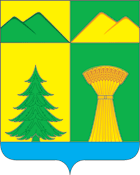 СОВЕТМУНИЦИПАЛЬНОГОРАЙОНА«УЛЁТОВСКИЙРАЙОН»ЗАБАЙКАЛЬСКОГОКРАЯРЕШЕНИЕ« ____»  декабря  2023 года								№____с. УлётыОб утверждении прогнозного плана (программы) приватизации муниципального имущества муниципального района «Улётовский район» Забайкальского края на 2024 год          Рассмотрев представленный  администрацией муниципального района “Улётовский район” прогнозный план (программу) приватизации муниципального имущества муниципального района «Улётовский район» на 2024 года, руководствуясь Федеральным законом от 21 декабря 2001 года N 178-ФЗ «О приватизации государственного и муниципального имущества», Положением о порядке управления и распоряжения объектами муниципальной собственности муниципального района «Улётовский район» Забайкальского края, утверждённым решением Совета муниципального района  «Улётовский район» от 31.01.2012 №334, Положением  о приватизации муниципального имущества   муниципального района «Улётовский район»,  утвержденным решением Совета муниципального района  «Улётовский район» от 10.09.2020 № 499, Уставом  муниципального района «Улётовский район» утвержденным решением Совета муниципального района «Улётовский район» от 03.12.2014 №146, Совет муниципального района «Улётовский район»  решил:1.Утвердить прилагаемый прогнозный план (программу) приватизации муниципального имущества муниципального района «Улётовский район»  на 2024 год.
          2.Настоящее решение опубликовать (обнародовать) путем размещения на официальном сайте муниципального района «Улётовский район» Забайкальского края в информационно-телекоммуникационной сети Интернет в разделе «Документы»- «Правовые акты Совета» - http: .          3. Контроль за исполнением настоящего решения возложить на первого заместителя главы   муниципального района «Улётовский район»  (В.А.Горковенко)..Глава муниципального района«Улётовский район»							А.И. Синкевич                                                                                                                        Приложениек решению Совета муниципального района «Улётовский район» от «___»  декабря  2023  №___ПРОГНОЗНЫЙ ПЛАН (ПРОГРАММА) ПРИВАТИЗАЦИИ МУНИЦИПАЛЬНОГО ИМУЩЕСТВА  МУНИЦИПАЛЬНОГО РАЙОНА «УЛЁТОВСКИЙ РАЙОН»ЗАБАЙКАЛЬСКОГО КРАЯ НА 2024 ГОД       Прогнозный план (программа) приватизации муниципального имущества муниципального района «Улётовский район» Забайкальского края на 2024 годы  разработан в соответствии с Федеральным законом от 21.12.2001 № 178-ФЗ «О приватизации государственного и муниципального имущества», Уставом муниципального района «Улётовский район» Забайкальского края принятым решением Совета муниципального района «Улётовский район» от 03.12.2014 №146 .       Основными задачами приватизации муниципального имущества муниципального района «Улётовский район» Забайкальского края  в 2024 году как части, формируемой в условиях рыночной экономики системы управления муниципальным имуществом, являются:        приватизация муниципального имущества муниципального района «Улётовский район», которое не является необходимым для обеспечения выполнения муниципальных функций и полномочий муниципального района «Улётовский район» Забайкальского края;       формирование доходов местного бюджета.        Максимальная бюджетная эффективность приватизации объектов муниципального имущества муниципального района «Улётовский район»   Забайкальского края будет достигаться за счёт принятия индивидуальных решений о способе и начальной цене приватизируемого имущества на основании проведения независимой оценки имущества. Планируемые поступления в  бюджет муниципального района «Улётовский район» Забайкальского края от приватизации муниципального имущества предполагается обеспечить за счет продажи недвижимого и иного имущества.1. Перечень муниципального имущества муниципального района «Улётовский район» Забайкальского края, планируемого к приватизации в 2024 году путём продажи на аукционе* Рыночная стоимость имущества будет определена в соответствии с отчетом об оценке непосредственно перед процедурой приватизации.2. Перечень муниципального имущества муниципального района «Улётовский район» Забайкальского края, планируемого к приватизации  путём  преобразования муниципального предприятия в общество с ограниченной ответственностью в 2024 годуN п/пНаименованиеАдресХарактеристикаРеализация прогнозного плана (программы) приватизации муниципального имущества (годы)123451.Нежилое зданиеЗабайкальский край, Улётовский район,с. Бальзой,ул. Центральная, д..73Назначение:  нежилое         здание Фельдшерского-акушерского пункта,   количество этажей-1, материал наружных стен – бревно, общая площадь – 59,0 кв. м., год ввода в эксплуатацию 1913., кадастровый номер 75:19:160102:16620242.Земельный участокЗабайкальский край, Улётовский район, с. Бальзой, ул. Центральная,73Кадастровый номер - 75:19:160102:5, площадь 716  кв.м. Категория земель: земли населенных пунктов для эксплуатации и обслуживания здания ФАП.2024N п/пНаименованиеунитарного предприятия планируемого к приватизацииМестонахождение и юридический адресРеализация прогнозного плана (программы) приватизации муниципального имущества (год)12341.Муниципальное унитарное предприятие «МК» муниципального района «Улётовский район» Забайкальского края (ОГРН 1 1 1 7 5 3 8 0 0 0 6 5 6ИНН7522004240КПП752201001)674050,Забайкальский край,  с. Улёты, ул. Кирова,912024